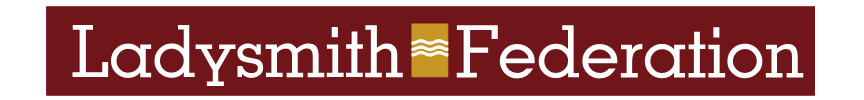 Data Protection PolicyContents1	Introduction and purpose	32	Scope	33	Definitions	34	Roles and responsibilities	44.1	Governing Body	44.2	Head Teacher	44.3	Data Protection Officer	44.4	Employees, temporary staff, contractors, visitors	55	Policy content	65.1	Data Protection Principles	65.2	Lawfulness, fairness and transparency	65.3	Purpose limitation	85.4	Data minimisation	85.5	Accuracy of data	85.6	Storage limitation and disposal of data	95.7	Security of personal data	95.8	Technical security measures	95.9	Organisational security measures	95.10	Rights of Data subjects	105.11	Handling requests	115.12	Data protection by design and default	115.13	Joint controller agreements	115.14	Data processors	125.15	Record of processing activities	125.16	Management of personal data breaches	125.17	Data Protection Impact Assessments	135.18	Appointment of a Data Protection Officer	146	Policy history	15Declaration	16Appendix 1	17Introduction and purposeThis policy sets out Ladysmith Federation’s commitment to handling personal data in line with the EU General Data Protection Regulation 2016 and the UK Data Protection Act 2018 (collectively referred to as the data protection legislation). The school is the data controller for the personal data it processes and is registered with the Information Commissioner’s Office (ICO) under registration number Z6178388. Details about this registration can be found at www.ico.org.uk The purpose of this policy is to explain how the school handles personal data under the data protection legislation, and to inform employees and other individuals who process personal data on the school’s behalf, of the school’s expectations in this regard.ScopeThis policy applies to the processing of personal data held by the school. This includes personal data held about pupils, parents/carers, employees, temporary staff, governors, visitors and any other identifiable data subjects. This policy should be read alongside the federation’s record retention schedule.DefinitionsThere are several terms used in the data protection legislation and in this policy, which must be understood by those who process personal data held by the school. These are:Personal data Special categories of personal dataProcessingData subjectData controller Data processorThese terms are explained in Appendix 1. Roles and responsibilitiesGoverning BodyThe governing body has overall responsibility for ensuring the school implements this policy and continues to demonstrate compliance with the data protection legislation. This policy shall be reviewed by the governing body on an annual basis. Head Teacher The Head Teacher has day-to-day responsibility for ensuring this policy is adopted and adhered to by employees and other individuals processing personal data on the school’s behalf.Data Protection OfficerThe Data Protection Officer (DPO) is responsible for carrying out the tasks set out in Article 39 of the General Data Protection Regulation (the GDPR). In summary, the DPO is responsible for: informing and advising the school of their obligations under the data protection legislationmonitoring compliance with data protection policiesraising awareness and delivering training to employees carrying out audits on the school’s processing activitiesproviding advice regarding Data Protection Impact Assessments and monitoring performanceco-operating with the Information Commissioner’s Officeacting as the contact point for data subjects exercising their rightsThe DPO shall report directly to the governing body and Senior Leadership Team and shall provide regular updates on the school’s progress and compliance with the data protection legislation.The school’s DPO is an external consultant who performs the role under a service contract. The DPO is Amber Badley, who can be contacted through the school at infant.admin@ladysmithfederation.netThe DPO is supported in their role by a school employee, this person is known as the DPO’s Data Protection Link Officer. All enquiries, complaints, requests and suspected breaches of security, should be referred to the Data Protection Link Officer in the first instance, who will then notify the DPO.The school’s Data Protection Link Officer is Jessie Hay and can be contacted at finance@ladysmithfederation.net, 01392 271596Employees, temporary staff, contractors, visitorsAll employees, temporary staff, contractors, visitors and other individuals processing personal data on behalf of the school, are responsible for complying with the contents of this policy. All individuals shall remain subject to the common law duty of confidentiality when their employment or relationship with the school ends. This does not affect an individual’s rights in relation to whistleblowing.Failure to comply with this policy may result in disciplinary action or termination of employment or service contract.Policy contentData Protection PrinciplesThe GDPR provides a set of principles which govern how the school handles personal data. In summary, these principles state that personal data must be:processed lawfully, fairly and in a transparent manner collected for specified, explicit and legitimate purposes and not further processed in a manner that is incompatible with those purposesadequate, relevant and limited to what is necessary for the purpose it was processedaccurate and where necessary kept up to datekept for no longer than is necessary processed in a manner that ensures appropriate security of the dataThe school and all individuals processing personal data controlled by the school, shall comply with the data protection principles in the following manner:Lawfulness, fairness and transparencyLawful processingPersonal data will only be processed where there is a lawful basis for doing so. This will be where at least one of the following applies:The data subject has given consentIt is necessary for the performance of a contract or entering into a contract with the data subjectIt is necessary for compliance with a legal obligationIt is necessary to protect the vital interests of a personIt is necessary for the performance of a task carried out in the public interest or in the exercise of official dutiesWhen special categories of personal data are processed (for example, health or medical data, racial or ethnic origin or biometric data (e.g. facial images and   fingerprints)), this shall only be done where a lawful basis has been identified from the list above, and one from the following list:The data subject has given explicit consentThe processing is necessary for the purposes of exercising or performing any right or obligation which is imposed on the school in relation to employment, social security and social protection law (e.g. safeguarding individuals at risk; protection against unlawful acts; prevention against fraud)It is necessary to protect the vital interests of any person where the data subject is physically or legally incapable of giving consentThe processing is necessary for the establishment, exercise or defence of legal claimsThe processing is necessary in the substantial public interestThe processing is necessary for the assessment of the working capacity of the employeeConsentMost of the school’s processing of personal data will not require consent from data subjects (or their parents/carers as appropriate), as the school needs to process this data in order to carry out its official tasks and public duties as a school.However, there are circumstances when the school is required to obtain consent to process personal data, for example:To collect and use biometric information (such as fingerprints)To send direct marketing or fundraising information by email or textTo take and use photographs, digital or video images and displaying, publishing or sharing these in a public arena such as:on social media;in the school prospectus;on the school website;in the press/ media;in the school newsletterWhen the school relies on consent as its lawful basis, it shall ensure the person providing it has positively opted-in to the proposed activity and is fully informed as to what they are consenting to and any non-obvious consequences of giving or refusing that consent. Consent shall not be assumed as being given if no response has been received e.g. a consent form has not been returned.The school shall ensure that where consent is obtained, there is a record of this.  Where possible, consent shall be obtained in writing. All forms requesting consent shall include a statement informing the person of their right to withdraw, and an email address so they may notify the school of any changes or withdrawal of consent.Fairness and transparencyThe school shall be fair, open and transparent in the way it handles personal data, and will publish privacy notices which explain:What personal data the school processes and whyWhat our lawful basis is when we process that dataWho we might share that data withIf we intend to transfer the data abroadHow long we keep the data forWhat rights data subjects have in relation to their dataWho our Data Protection Officer is and how to contact themThe school’s privacy notices shall be clear, concise and easily accessible. Privacy notices will be provided to parents/carers of pupils when their child is enrolled at the school, which will explain how the school handles pupil information. This privacy notice will be provided on an annual basis thereafter and will be published on the school’s website.Employees will be given a privacy notice explaining how the school handles employee information when they join the school, and annually thereafter. The school shall provide privacy notices to other categories of data subjects, as appropriate.Purpose limitation The school shall collect personal data for specified (i.e. as described in the school’s privacy notices), explicit and legitimate purposes and shall not process this data in any way would could be considered incompatible with those purposes (e.g. using the data for a different and unexpected purpose). Data minimisationThe school shall ensure the personal data it processes is adequate, relevant and limited to what is necessary for the purpose(s) it was collected for.Accuracy of dataThe school shall take all reasonable efforts to ensure the personal data it holds is accurate and where necessary kept up to date. Where personal data is found to be inaccurate, this information will be corrected or erased without delay. The school will send frequent reminders, on at least an annual basis, to parents/carers, pupils and employees, to remind them to notify the school of any changes to their contact details or other information.The school shall carry out sample checks of pupil and employee files containing personal data, to ensure the data is accurate and up to date. This will be carried out on an annual basis.Storage limitation and disposal of dataThe school shall keep personal data for no longer than is necessary for the purpose(s) of the processing. The school shall maintain and follow a Record Retention Schedule, which sets out the timeframes for retaining personal data. This schedule shall be published alongside the school’s privacy notices on the website.The school shall designate responsibility for record disposal/deletion to nominated employees, who shall adhere to the school’s Record Retention Schedule and ensure the timely and secure disposal of the data.Security of personal dataThe school shall have appropriate security in place to protect personal data against unauthorised or accidental access, disclosure, loss, destruction or damage. This will be achieved by implementing appropriate technical and organisational security measures. Technical security measuresThe school shall implement proportionate security measures to protect its network and equipment and the data they contain. This includes, but is not limited to:having a Firewall, anti-virus and anti-malware software in placeapplying security patches promptly restricting access to systems on a ‘need to know’ basis enforcing strong password policies; passwords shall be a minimum of 8 characters in length; changed at appropriate intervals and not shared or used by othersencrypting laptops, USB/memory sticks and other portable devices or removable media containing personal dataregularly backing up data regularly testing the school’s disaster recovery and business continuity plans, to ensure data can be restored in a timely manner in the event of an incidentOrganisational security measuresThe school will ensure the following additional measures are also in place to protect personal data:Employees shall sign confidentiality clauses as part of their employment contractData protection awareness training shall be provided to employees during induction and annually thereafter Policies and guidance shall be in place relating to the handling of personal data whilst during and outside of school. These will be communicated to employees and other individuals as necessary, including policy revisions. A policy declaration shall be signed by employees and retained on their personnel file.Data protection compliance shall be a regular agenda item in governing body and Senior Leadership Team meetings.Cross cutting shredders and/or confidential waste containers will be available on the school’s premises and used to dispose of paperwork containing personal data.Appropriate equipment and guidance will be available for employees to use and follow when carrying paperwork off school premises.The school’s buildings, offices and where appropriate classrooms, shall be locked when not in use. Paper documents and files containing personal data shall be locked in cabinets/cupboards when not in use, and access restricted on a need to know basis.Procedures shall be in place for visitors coming onto the school’s premises. These will include signing in and out at reception, wearing a visitor’s badge and being escorted by a school employee (unless the visitor holds a valid Disclosure and Barring Service certificate, or it is otherwise appropriate for the person not to be escorted).The school shall have procedures in place to identify, report, record, investigate and manage personal data breaches in the event of a security incident.Rights of Data subjectsData subjects have several rights under data protection legislation. The school shall comply with all written requests from data subjects exercising their rights without delay, and within one month at the latest.Data subjects have the right to:request access to the personal data the school holds about them and receive a copy of this information free of charge (the school reserves the right to charge for photocopying, postage and packaging); ask for the information the school holds about them to be rectified if it is inaccurate or incomplete;to ask in certain circumstances for the processing of their data to be restricted;object to the school processing their information for the ‘performance of a task carried out in the public interest’, except where the school can demonstrate compelling legitimate grounds;object to the school using their information for direct marketing purposes;stop the school processing their data if the school relied on consent as the lawful basis for processing, and they have subsequently withdrawn consent;complain to the school and the Information Commissioner’s Office if they are not satisfied with how their personal data has been processed;request compensation from the school if they have suffered damage or distress as result of a breach of security involving their personal data.Handling requestsData subjects exercising their rights must put their request in writing and send it to the school at Ladysmith Infant and Nursery School, Ladysmith Road, Exeter, Devon, EX1 2PS.  email infant.admin@ladysmithfederation.net.Data subjects who request a copy of their personal data (known as making a Subject Access Request) may be asked to provide identification to satisfy the school of their identity, particularly where the data subject is no longer a pupil, employee or governor at the school. These requests shall be responded to within 1 month, upon receipt of receiving the request in writing and appropriate identification (where requested).Pupil information requestsPupils can request access to their own personal data when they are over the age of 12 and have sufficient maturity to understand their rights; know what it means to make such a request and can interpret the information they receive. Where the child attends a maintained school, a parent can request a copy of their child’s educational record. The parent/carer does not need consent from the child to access this information. This type of request is governed by the Education (Pupil Information) (England) Regulations 2005. These requests shall be responded to within 15 school daysWhen responding to Subject Access Requests or pupil information requests, the school shall redact the information the data subject or parent/carer is not entitled to receive, in accordance with the exemptions set out in the Data Protection Act 2018. The school shall consult with the Data Protection Officer upon receipt of a Subject Access Request or pupil information request, and again prior to making disclosures in response to these requests.Data protection by design and defaultThe school shall have appropriate technical and organisational measures in place which are designed to implement the data protection principles in an effective manner, and will ensure that by default, it will only process personal data where it is necessary to do so. The school’s Data Protection Policy and supplementary policies, procedures and guides, explain how the school aims to achieve this.Joint controller agreementsThe school shall sign up to agreements with other data controllers where personal data is shared or otherwise processed on a regular basis, where it is necessary to do so.Data processorsThe school shall carry out checks with prospective data processors (e.g. suppliers providing goods or services which involve the processing of personal data on the school’s behalf) to assess they have appropriate technical and organisational measures that are sufficient to implement the requirements of the data protection legislation and to protect the rights of data subjects. The school’s Data Protection Officer, IT Manager and Data Protection Link Officer shall assess the appropriateness of data processors before the school purchases their services. A record will be kept of their findings.The school shall ensure there are appropriate written contracts/Terms of Service in place with data processors, which contain the relevant clauses listed in Article 28 of the GDPR.Record of processing activitiesThe school shall maintain a record of its processing activities in line with Article 30 of the GDPR. This inventory shall contain the following information:Name and contact details of the school and its Data Protection OfficerDescription of the personal data being processed Categories of data subjects Purposes of the processing and any recipients of the dataInformation regarding any overseas data transfers and the safeguards around thisRetention period for holding the dataGeneral description of the security in place to protect the dataThis inventory shall be made available to the Information Commissioner upon request.Management of personal data breachesThe school shall have procedures in place to identify, report, record, investigate and manage personal data breaches (i.e. security incidents involving personal data). These include security incidents resulting in the:unauthorised or accidental disclosure or access to personal dataunauthorised or accidental alteration of personal dataaccidental or unauthorised loss of access or destruction of personal dataAll security incidents and suspected personal data breaches must be reported to the Data Protection Officer immediately, via the school’s Data Protection Link Officer, by emailing finance@ladysmithfederation.net or telephone 01392 271596.All incidents will be recorded in the school’s data breach log and investigated by a member of the Senior Leadership Team (or other person as appropriate), under the support and direction of the school’s Data Protection Officer. Notification to the ICO and Data SubjectsThe Data Protection Officer shall determine whether the school must notify the Information Commissioner’s Office and data subjects. Where a breach is likely to result in a risk to the data subject, for example if they could suffer damage, discrimination, disadvantage or distress as a result of the breach, the school shall notify the Information Commissioner’s Office (ICO) within 72hrs of becoming aware of the breach. If the breach is likely to result in ‘high risks’ to data subjects, for example if the breach could lead to identity theft, psychological distress, humiliation, reputational damage or physical harm, the school shall inform the data subject promptly and without delay.When informing a data subject of a personal data breach involving their personal data, the school shall provide in clear, plain language the:nature of the incidentname and contact details of the Data Protection Officerlikely consequences of the breachactions taken so far to mitigate possible adverse effectsData Protection Impact AssessmentsThe school shall carry out Data Protection Impact Assessments (DPIAs) on all processing of personal data, where this is likely to result in high risks to the rights and freedoms of data subjects, particularly when using new technologies. This includes, but is not limited to the following activities: Installing and using Closed Circuit Television (CCTV)Collecting and using biometric information, such as fingerprintsSharing personal data or special category data with other organisationsUsing mobile Apps to collect or store personal data, particularly about childrenStoring special category data in the ‘Cloud’Using systems that record large volumes of personal data, particularly where data processors are involved The results from DPIAs shall be recorded and shared with the Data Protection Officer, who will advise on any privacy risks and mitigations that can be made to reduce the likelihood of these risks materialising. The Data Protection Officer will monitor the outcome of the DPIA, to ensure the mitigations are put in place.Appointment of a Data Protection OfficerThe school shall appoint a Data Protection Officer to oversea the processing of personal data within the school, in compliance with Articles 37-38 of the GDPR. This person shall be designated on the basis of professional qualities and in particular, expert knowledge of data protection law and practices and the ability to fulfil the tasks referred to in Article 39 of the GDPR.The school shall publish the contact details of the Data Protection Officer and communicate these to the Information Commissioner’s Office.Policy historyDeclarationI confirm that I have read, understood and shall adhere to [insert school name] Data Protection Policy Version 1.0, dated 25 May 2018 and the supporting policies and procedures referred to in this policy.Instructions for school adminThis declaration must be kept in an easily retrieval file. In the case of an employee, this should be kept on their personnel file.Appendix 1Data Protection Policy DefinitionsPolicy Version and DateSummary of ChangeAmended byImplementation DateVersion 1.0 25 May 2018This policy replaces the school’s existing Data Protection PolicyAmber Badley, Data Protection Officer11th July 2018Name:Job title:Date:Signature:Term UsedSummary DefinitionPersonal dataPersonal data means any information relating to an identified or identifiable living individual. This includes a name, identification number, location data, an online identifier, information relating to the physical, physiological, genetic, mental, economic, cultural or social identity of that individual.Special categories of personal dataSpecial categories of personal data mean personal data which reveal the racial or ethnic origin, political opinions, religious or philosophical beliefs and the trade union membership of the data subject.It also includes the processing of genetic data, biometric data for the purpose of uniquely identifying an individual, data concerning health, and data relating to an individual’s sex life or sexual orientation.Processing Processing means any operation or set of operations which is performed on personal data, such as the collection, recording, organisation, structuring, storage, adaptation or alteration, retrieval, consultation, use, disclosure by transmission, dissemination or otherwise making available, alignment or combination, restriction, erasure or destruction.Data subjectAn identifiable, living individual who is the subject of personal data.Data controllerA data controller is an organisation who determines the purposes and means of the processing of personal data.Data processorA data processor is an organisation who processes personal data on behalf of a data controller, on their instruction.